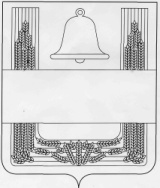 ПОСТАНОВЛЕНИЕАДМИНИСТРАЦИИ СЕЛЬСКОГО ПОСЕЛЕНИЯ МАЛИНИНСКИЙСЕЛЬСОВЕТ ХЛЕВЕНСКОГО МУНИЦИПАЛЬНОГО РАЙОНА ЛИПЕЦКОЙ ОБЛАСТИ РОССИЙСКОЙ ФЕДЕРАЦИИ09 февраля 2018 года	с.Малинино	  № 29Об утверждении Порядка осуществления контроля за соблюдением Правил  содержания  территории и элементов внешнего благоустройства в черте сельского поселения Малининский  сельсовет Хлевенского муниципального района Липецкой области 	В соответствии с Федеральным законом  от 06.10.2003 N 131-ФЗ  "Об общих принципах организации местного самоуправления в Российской Федерации", Правилами  содержания  территории и элементов внешнего благоустройства в черте сельского поселения Малининский  сельсовет Хлевенского муниципального района Липецкой области, утвержденное решением Совета депутатов сельского поселения Малининский сельсовет от 27.06.2012г. №85 (с изменениями от 06.10.2014г. № 151, от 16.09.2016г. № 27),  руководствуясь  сельского поселения, администрация сельского поселения Малининский сельсовет Хлевенского муниципального района Липецкой областиПОСТАНОВЛЯЕТ:	1. Утвердить Порядок осуществления контроля за соблюдением Правил  содержания  территории и элементов внешнего благоустройства в черте сельского поселения Малининский  сельсовет Хлевенского муниципального района Липецкой области (приложение).2. Настоящее постановление вступает в силу с момента обнародования.3. Контроль за исполнением настоящего постановления оставляю за собой.Глава администрации сельского поселения Малининский сельсовет                                         С.Я.ВолховПриложениек постановлению администрации сельского поселения Малининский сельсовет Хлевенского муниципального района «Об утверждении Порядка осуществления контроля за соблюдением Правил  содержания  территории и элементов внешнего благоустройства в черте сельского поселения Малининский  сельсовет Хлевенского муниципального района Липецкой области» ПОРЯДОК ОСУЩЕСТВЛЕНИЯ КОНТРОЛЯ ЗА СОБЛЮДЕНИЕМ ПРАВИЛ СОДЕРЖАНИЯ ТЕРРИТОРИЙ И ЭЛЕМЕНТОВ ВНЕШНЕГО БЛАГОУСТРОЙСТВА В ЧЕРТЕ СЕЛЬСКОГО ПОСЕЛЕНИЯ МАЛИНИНСКИЙ СЕЛЬСОВЕТ ХЛЕВЕНСКОГО МУНИЦИПАЛЬНОГО РАЙОНА1. Порядок осуществления контроля за соблюдением Правил содержания территорий и элементов внешнего благоустройства в черте сельского поселения Малининский сельсовет Хлевенского муниципального района (далее - Порядок) разработан в целях организации осуществления контроля за соблюдением гражданами, должностными лицами и юридическими лицами Правил содержания территории и элементов внешнего благоустройства в черте сельского поселения Малининский сельсовет Хлевенского муниципального района, утвержденных решением Совета депутатов сельского поселения Малининский сельсовет Хлевенского муниципального района от 27.06.2012г. №85 (с изменениями от 06.10.2014г. № 151, от 16.09.2016г. № 27) (далее - Правила благоустройства).2. Контроль за соблюдением Правил благоустройства осуществляют: - глава администрации сельского поселения Малининский сельсовет;- должностные лица администрации сельского поселения Малининский сельсовет Хлевенского муниципального района.3. Контроль за соблюдением Правил благоустройства осуществляется в форме осмотра территории сельского поселения и элементов благоустройства, с фото фиксацией выявленных нарушений Правил благоустройства.4. В случае выявления нарушений в ходе осмотра территорий и элементов благоустройства, не предусмотренных статьями 5.1 – 5.13 Кодекса Липецкой области об административных правонарушениях, главой администрации сельского поселения Малининский сельсовет, уполномоченными лицами администрации сельского поселения Малининский сельсовет Хлевенского муниципального района незамедлительно выносится предписание об устранении нарушения Правил благоустройства, по форме согласно приложению 1 к настоящему Порядку.  5. Предписание должно иметь порядковый номер, который присваивается при регистрации в журнале учета выданных предписаний об устранении нарушений Правил благоустройства (далее - журнал учета) по форме согласно приложению 2 к настоящему Порядку. Учет выданных предписаний ведется в журнале учета.Администрация сельского поселения Малининский сельсовет, обязана ежемесячно, не позднее 2 числа месяца, следующего за отчетным периодом, направлять в административную комиссию Хлевенского района сведения о количестве предписаний для формирования статистического отчета по форме согласно приложению 3.6. Предписание составляется в двух экземплярах, один из которых остается в администрации сельского поселения Малининский сельсовет, второй экземпляр вручается лицу, ответственному за устранение нарушения, либо его представителю, о чем делается пометка в Предписании.При невозможности личного вручения, Предписание может быть направлено лицу, ответственному за устранение нарушения по почте заказным письмом с уведомлением о вручении, не позднее трех рабочих дней с момента его вынесения.7. Срок для устранения выявленных нарушений не должен превышать 30 календарных дней с момента вручения Предписания.При установлении срока устранения выявленного нарушения должностное лицо, вынесшее предписание, должно учитывать объективную возможность устранения нарушения в устанавливаемый срок.При невозможности устранения выявленных нарушений в срок, установленный в предписании, в связи с неблагоприятными погодными условиями и на основе ходатайства лица, ответственного за устранение нарушения (его законного представителя), должностное лицо принимает решение об установлении более продолжительного срока устранения нарушения о чем делается пометка в предписании и журнале учета, но не более чем на 3 месяца.8. Должностное лицо, вынесшее предписание, не позднее двух рабочих дней после истечения срока, установленного в предписании, осуществляет контроль за выполнением предписания, для чего проводит повторный осмотр территории, элементов благоустройства на предмет устранения ранее выявленных и указанных в предписании нарушений.9. В случае устранения выявленных нарушений контроль за исполнением выданного Предписания считается оконченным, о чем делается пометка в журнале учета.В случае уклонения от выполнения или несвоевременного исполнения предписания материалы по выявленному нарушению (предписание с пометкой и подписью на бланке администрации сельского поселения об уклонении от исполнения предписания, фотографии, протокол составленный по ст.5.14 Кодекса Липецкой области об административных нарушениях в отношении ответственного за устранение нарушения, иная информация, подтверждающая наличие нарушения) направляются в административную комиссию Хлевенского муниципального района для рассмотрения дела об административном правонарушении.Должностное лицо, составившее предписание, вправе самостоятельно составить протокол об административном правонарушении, если оно наделено соответствующими полномочиями.10. В случае выявления в ходе осмотра территорий и элементов благоустройства нарушений, предусмотренных статьями 5.1 - 5.13 Кодекса Липецкой области об административных правонарушениях, главой администрации сельского поселения Малининский сельсовет, должностным лицом, уполномоченным на составление протокола об административном правонарушении, в отношении лица, допустившего нарушение, немедленно составляется протокол об административном правонарушении.Приложение 1к Порядку осуществления контроля за соблюдением Правил благоустройства на территории сельского поселения Малининский сельсовет Хлевенского муниципального района____________________________________________________________________________________________________(Ф.И.О гражданина, должностного, юридического лица, в отношении которого составлено предписание)           (Адрес)ПРЕДПИСАНИЕ№______экз.№1Администрация сельского поселения Малининский сельсовет  доводит до Вашего сведения, что Вами нарушаются пункт(ы) _______ «Правил содержания территорий и элементов внешнего благоустройства в черте сельского поселения Малининский сельсовет Хлевенского муниципального района Липецкой области» утвержденный решением Совета депутатов сельского поселения Малининский сельсовет от 27.06.2012г. №85А именно:___________________________________________________________________________________________________________________________________________________________________________________________________________________________________На основании вышеизложенного предлагаем устранить изложенные в настоящем предписании нарушения в срок до _______________________________г. Ст. 5.14 КоАП ЛО предусматривает административную ответственность за неисполнение предписания:«Уклонение от исполнения или несвоевременное исполнение предписаний органа местного самоуправления (уполномоченного органа местного самоуправления, уполномоченного лица органа местного самоуправления) об устранении нарушений правил благоустройства территорий поселений и городских округов, установленных органами местного самоуправления, -влечет предупреждение или наложение административного штрафа на граждан в размере от пятисот до трех тысяч рублей; на должностных лиц - от трех тысяч до десяти тысяч рублей; на юридических лиц - от десяти тысяч до пятидесяти тысяч рублей».__________________________________________________________________________________	(Ф.И.О Должностного лица составившее предписание)    	              (Дата составления предписания)                Предписание получено «____»_________ 20____г.__________________________________________                                                                                                                           (подпись,	Ф.И.О.)Предписание отправлено по почте з/п(в случае не вручения) №_______________________  «__» __________ 20__г.                                                                                                                                   № почтового отправления   ____________________________________________________________________________________________________(Ф.И.О гражданина, должностного, юридического лица, в отношении которого составлено предписание)           (Адрес)ПРЕДПИСАНИЕ№______экз.№2Администрация сельского поселения Малининский сельсовет  доводит до Вашего сведения, что Вами нарушаются пункт(ы) _______ «Правил содержания территорий и элементов внешнего благоустройства в черте сельского поселения Малининский сельсовет Хлевенского муниципального района Липецкой области» утвержденный решением Совета депутатов сельского поселения Малининский сельсовет от 27.06.2012г. №85.А именно:___________________________________________________________________________________________________________________________________________________________________________________________________________________________________На основании вышеизложенного предлагаем устранить изложенные в настоящем предписании нарушения в срок до _______________________________г. Ст. 5.14 КоАП ЛО предусматривает административную ответственность за неисполнение предписания:«Уклонение от исполнения или несвоевременное исполнение предписаний органа местного самоуправления (уполномоченного органа местного самоуправления, уполномоченного лица органа местного самоуправления) об устранении нарушений правил благоустройства территорий поселений и городских округов, установленных органами местного самоуправления, -влечет предупреждение или наложение административного штрафа на граждан в размере от пятисот до трех тысяч рублей; на должностных лиц - от трех тысяч до десяти тысяч рублей; на юридических лиц - от десяти тысяч до пятидесяти тысяч рублей»._____________________________________________________________________________ 	(Ф.И.О Должностного лица составившее предписание)	              (Дата составления предписания)              Предписание получено «____»_________ 20____г._________________________________________                                                                                                                           (подпись,	Ф.И.О.)Предписание отправлено по почте з/п(в случае не вручения) №_________________________  «__» ________ 20__г.                                                                                                                                   № почтового отправления   Приложение 2к Порядку осуществления контроля за соблюдением Правил благоустройства на территории сельского поселения Малининский сельсоветХлевенского муниципального районаЖурнал учета выданных предписаний об устранении нарушений Правил благоустройства на территории сельского поселения Малининскийсельсовет Хлевенского муниципального районаисполненоподписьне исполненоподписьНомер предписанияДата составленияВ отношении кого выписано предписаниеКем выписано предписаниеСрок выполнения предписанияСведения об исполнении предписанияСтатья КоАП ЛО